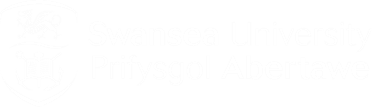 NEW COLLABORATIVE PARTNERSHIP FORM: DUE DILIGENCE & RISK ASSESSMENTNEW COLLABORATIVE PARTNERSHIP FORM: DUE DILIGENCE & RISK ASSESSMENTNEW COLLABORATIVE PARTNERSHIP FORM: DUE DILIGENCE & RISK ASSESSMENTNEW COLLABORATIVE PARTNERSHIP FORM: DUE DILIGENCE & RISK ASSESSMENTNEW COLLABORATIVE PARTNERSHIP FORM: DUE DILIGENCE & RISK ASSESSMENTNEW COLLABORATIVE PARTNERSHIP FORM: DUE DILIGENCE & RISK ASSESSMENTNEW COLLABORATIVE PARTNERSHIP FORM: DUE DILIGENCE & RISK ASSESSMENTNEW COLLABORATIVE PARTNERSHIP FORM: DUE DILIGENCE & RISK ASSESSMENTNEW COLLABORATIVE PARTNERSHIP FORM: DUE DILIGENCE & RISK ASSESSMENTNEW COLLABORATIVE PARTNERSHIP FORM: DUE DILIGENCE & RISK ASSESSMENTNEW COLLABORATIVE PARTNERSHIP FORM: DUE DILIGENCE & RISK ASSESSMENTNEW COLLABORATIVE PARTNERSHIP FORM: DUE DILIGENCE & RISK ASSESSMENTNEW COLLABORATIVE PARTNERSHIP FORM: DUE DILIGENCE & RISK ASSESSMENTThe Partner Information and Due Diligence evidence section should be completed by Academic Partnerships supporting the proposing Faculty.The risk assessment should be completed by Academic Quality Services following submission of the proposal and complete Due Diligence.Where risks are identified, Mitigating Actions will be completed following discussion between the Faculty, Academic Partnerships and Academic Quality Services.The Partner Due Diligence and Risk Assessment Guidance provides further information for completing this form.The University, as part of its obligations under the UK Quality Code, is required to ensure that appropriate and proportionate risk assessment and due diligence enquiries are carried out on all new proposed collaborative arrangements. The following framework is designed to capture the information the University requires to assess the risks posed by any partnerships, and to implement any controls to manage risk where required. Where necessary, further due diligence may be required.Please note that this document is for internal use only; it is not to be shared with the proposed partner institution/organisation. Please ensure that any supporting documentation is provided in English.If you have any questions or would like further information, guidance and support, please visit Academic Quality Services or contact externalexaminers@swansea.ac.ukThe Partner Information and Due Diligence evidence section should be completed by Academic Partnerships supporting the proposing Faculty.The risk assessment should be completed by Academic Quality Services following submission of the proposal and complete Due Diligence.Where risks are identified, Mitigating Actions will be completed following discussion between the Faculty, Academic Partnerships and Academic Quality Services.The Partner Due Diligence and Risk Assessment Guidance provides further information for completing this form.The University, as part of its obligations under the UK Quality Code, is required to ensure that appropriate and proportionate risk assessment and due diligence enquiries are carried out on all new proposed collaborative arrangements. The following framework is designed to capture the information the University requires to assess the risks posed by any partnerships, and to implement any controls to manage risk where required. Where necessary, further due diligence may be required.Please note that this document is for internal use only; it is not to be shared with the proposed partner institution/organisation. Please ensure that any supporting documentation is provided in English.If you have any questions or would like further information, guidance and support, please visit Academic Quality Services or contact externalexaminers@swansea.ac.ukThe Partner Information and Due Diligence evidence section should be completed by Academic Partnerships supporting the proposing Faculty.The risk assessment should be completed by Academic Quality Services following submission of the proposal and complete Due Diligence.Where risks are identified, Mitigating Actions will be completed following discussion between the Faculty, Academic Partnerships and Academic Quality Services.The Partner Due Diligence and Risk Assessment Guidance provides further information for completing this form.The University, as part of its obligations under the UK Quality Code, is required to ensure that appropriate and proportionate risk assessment and due diligence enquiries are carried out on all new proposed collaborative arrangements. The following framework is designed to capture the information the University requires to assess the risks posed by any partnerships, and to implement any controls to manage risk where required. Where necessary, further due diligence may be required.Please note that this document is for internal use only; it is not to be shared with the proposed partner institution/organisation. Please ensure that any supporting documentation is provided in English.If you have any questions or would like further information, guidance and support, please visit Academic Quality Services or contact externalexaminers@swansea.ac.ukThe Partner Information and Due Diligence evidence section should be completed by Academic Partnerships supporting the proposing Faculty.The risk assessment should be completed by Academic Quality Services following submission of the proposal and complete Due Diligence.Where risks are identified, Mitigating Actions will be completed following discussion between the Faculty, Academic Partnerships and Academic Quality Services.The Partner Due Diligence and Risk Assessment Guidance provides further information for completing this form.The University, as part of its obligations under the UK Quality Code, is required to ensure that appropriate and proportionate risk assessment and due diligence enquiries are carried out on all new proposed collaborative arrangements. The following framework is designed to capture the information the University requires to assess the risks posed by any partnerships, and to implement any controls to manage risk where required. Where necessary, further due diligence may be required.Please note that this document is for internal use only; it is not to be shared with the proposed partner institution/organisation. Please ensure that any supporting documentation is provided in English.If you have any questions or would like further information, guidance and support, please visit Academic Quality Services or contact externalexaminers@swansea.ac.ukThe Partner Information and Due Diligence evidence section should be completed by Academic Partnerships supporting the proposing Faculty.The risk assessment should be completed by Academic Quality Services following submission of the proposal and complete Due Diligence.Where risks are identified, Mitigating Actions will be completed following discussion between the Faculty, Academic Partnerships and Academic Quality Services.The Partner Due Diligence and Risk Assessment Guidance provides further information for completing this form.The University, as part of its obligations under the UK Quality Code, is required to ensure that appropriate and proportionate risk assessment and due diligence enquiries are carried out on all new proposed collaborative arrangements. The following framework is designed to capture the information the University requires to assess the risks posed by any partnerships, and to implement any controls to manage risk where required. Where necessary, further due diligence may be required.Please note that this document is for internal use only; it is not to be shared with the proposed partner institution/organisation. Please ensure that any supporting documentation is provided in English.If you have any questions or would like further information, guidance and support, please visit Academic Quality Services or contact externalexaminers@swansea.ac.ukThe Partner Information and Due Diligence evidence section should be completed by Academic Partnerships supporting the proposing Faculty.The risk assessment should be completed by Academic Quality Services following submission of the proposal and complete Due Diligence.Where risks are identified, Mitigating Actions will be completed following discussion between the Faculty, Academic Partnerships and Academic Quality Services.The Partner Due Diligence and Risk Assessment Guidance provides further information for completing this form.The University, as part of its obligations under the UK Quality Code, is required to ensure that appropriate and proportionate risk assessment and due diligence enquiries are carried out on all new proposed collaborative arrangements. The following framework is designed to capture the information the University requires to assess the risks posed by any partnerships, and to implement any controls to manage risk where required. Where necessary, further due diligence may be required.Please note that this document is for internal use only; it is not to be shared with the proposed partner institution/organisation. Please ensure that any supporting documentation is provided in English.If you have any questions or would like further information, guidance and support, please visit Academic Quality Services or contact externalexaminers@swansea.ac.ukThe Partner Information and Due Diligence evidence section should be completed by Academic Partnerships supporting the proposing Faculty.The risk assessment should be completed by Academic Quality Services following submission of the proposal and complete Due Diligence.Where risks are identified, Mitigating Actions will be completed following discussion between the Faculty, Academic Partnerships and Academic Quality Services.The Partner Due Diligence and Risk Assessment Guidance provides further information for completing this form.The University, as part of its obligations under the UK Quality Code, is required to ensure that appropriate and proportionate risk assessment and due diligence enquiries are carried out on all new proposed collaborative arrangements. The following framework is designed to capture the information the University requires to assess the risks posed by any partnerships, and to implement any controls to manage risk where required. Where necessary, further due diligence may be required.Please note that this document is for internal use only; it is not to be shared with the proposed partner institution/organisation. Please ensure that any supporting documentation is provided in English.If you have any questions or would like further information, guidance and support, please visit Academic Quality Services or contact externalexaminers@swansea.ac.ukThe Partner Information and Due Diligence evidence section should be completed by Academic Partnerships supporting the proposing Faculty.The risk assessment should be completed by Academic Quality Services following submission of the proposal and complete Due Diligence.Where risks are identified, Mitigating Actions will be completed following discussion between the Faculty, Academic Partnerships and Academic Quality Services.The Partner Due Diligence and Risk Assessment Guidance provides further information for completing this form.The University, as part of its obligations under the UK Quality Code, is required to ensure that appropriate and proportionate risk assessment and due diligence enquiries are carried out on all new proposed collaborative arrangements. The following framework is designed to capture the information the University requires to assess the risks posed by any partnerships, and to implement any controls to manage risk where required. Where necessary, further due diligence may be required.Please note that this document is for internal use only; it is not to be shared with the proposed partner institution/organisation. Please ensure that any supporting documentation is provided in English.If you have any questions or would like further information, guidance and support, please visit Academic Quality Services or contact externalexaminers@swansea.ac.ukThe Partner Information and Due Diligence evidence section should be completed by Academic Partnerships supporting the proposing Faculty.The risk assessment should be completed by Academic Quality Services following submission of the proposal and complete Due Diligence.Where risks are identified, Mitigating Actions will be completed following discussion between the Faculty, Academic Partnerships and Academic Quality Services.The Partner Due Diligence and Risk Assessment Guidance provides further information for completing this form.The University, as part of its obligations under the UK Quality Code, is required to ensure that appropriate and proportionate risk assessment and due diligence enquiries are carried out on all new proposed collaborative arrangements. The following framework is designed to capture the information the University requires to assess the risks posed by any partnerships, and to implement any controls to manage risk where required. Where necessary, further due diligence may be required.Please note that this document is for internal use only; it is not to be shared with the proposed partner institution/organisation. Please ensure that any supporting documentation is provided in English.If you have any questions or would like further information, guidance and support, please visit Academic Quality Services or contact externalexaminers@swansea.ac.ukThe Partner Information and Due Diligence evidence section should be completed by Academic Partnerships supporting the proposing Faculty.The risk assessment should be completed by Academic Quality Services following submission of the proposal and complete Due Diligence.Where risks are identified, Mitigating Actions will be completed following discussion between the Faculty, Academic Partnerships and Academic Quality Services.The Partner Due Diligence and Risk Assessment Guidance provides further information for completing this form.The University, as part of its obligations under the UK Quality Code, is required to ensure that appropriate and proportionate risk assessment and due diligence enquiries are carried out on all new proposed collaborative arrangements. The following framework is designed to capture the information the University requires to assess the risks posed by any partnerships, and to implement any controls to manage risk where required. Where necessary, further due diligence may be required.Please note that this document is for internal use only; it is not to be shared with the proposed partner institution/organisation. Please ensure that any supporting documentation is provided in English.If you have any questions or would like further information, guidance and support, please visit Academic Quality Services or contact externalexaminers@swansea.ac.ukThe Partner Information and Due Diligence evidence section should be completed by Academic Partnerships supporting the proposing Faculty.The risk assessment should be completed by Academic Quality Services following submission of the proposal and complete Due Diligence.Where risks are identified, Mitigating Actions will be completed following discussion between the Faculty, Academic Partnerships and Academic Quality Services.The Partner Due Diligence and Risk Assessment Guidance provides further information for completing this form.The University, as part of its obligations under the UK Quality Code, is required to ensure that appropriate and proportionate risk assessment and due diligence enquiries are carried out on all new proposed collaborative arrangements. The following framework is designed to capture the information the University requires to assess the risks posed by any partnerships, and to implement any controls to manage risk where required. Where necessary, further due diligence may be required.Please note that this document is for internal use only; it is not to be shared with the proposed partner institution/organisation. Please ensure that any supporting documentation is provided in English.If you have any questions or would like further information, guidance and support, please visit Academic Quality Services or contact externalexaminers@swansea.ac.ukThe Partner Information and Due Diligence evidence section should be completed by Academic Partnerships supporting the proposing Faculty.The risk assessment should be completed by Academic Quality Services following submission of the proposal and complete Due Diligence.Where risks are identified, Mitigating Actions will be completed following discussion between the Faculty, Academic Partnerships and Academic Quality Services.The Partner Due Diligence and Risk Assessment Guidance provides further information for completing this form.The University, as part of its obligations under the UK Quality Code, is required to ensure that appropriate and proportionate risk assessment and due diligence enquiries are carried out on all new proposed collaborative arrangements. The following framework is designed to capture the information the University requires to assess the risks posed by any partnerships, and to implement any controls to manage risk where required. Where necessary, further due diligence may be required.Please note that this document is for internal use only; it is not to be shared with the proposed partner institution/organisation. Please ensure that any supporting documentation is provided in English.If you have any questions or would like further information, guidance and support, please visit Academic Quality Services or contact externalexaminers@swansea.ac.ukThe Partner Information and Due Diligence evidence section should be completed by Academic Partnerships supporting the proposing Faculty.The risk assessment should be completed by Academic Quality Services following submission of the proposal and complete Due Diligence.Where risks are identified, Mitigating Actions will be completed following discussion between the Faculty, Academic Partnerships and Academic Quality Services.The Partner Due Diligence and Risk Assessment Guidance provides further information for completing this form.The University, as part of its obligations under the UK Quality Code, is required to ensure that appropriate and proportionate risk assessment and due diligence enquiries are carried out on all new proposed collaborative arrangements. The following framework is designed to capture the information the University requires to assess the risks posed by any partnerships, and to implement any controls to manage risk where required. Where necessary, further due diligence may be required.Please note that this document is for internal use only; it is not to be shared with the proposed partner institution/organisation. Please ensure that any supporting documentation is provided in English.If you have any questions or would like further information, guidance and support, please visit Academic Quality Services or contact externalexaminers@swansea.ac.ukCompleted for Academic Partnerships Department:Name:                                                              Date:Completed for Academic Partnerships Department:Name:                                                              Date:Completed for Academic Partnerships Department:Name:                                                              Date:Completed for Academic Partnerships Department:Name:                                                              Date:Completed for Academic Partnerships Department:Name:                                                              Date:Completed for Academic Partnerships Department:Name:                                                              Date:Completed for Academic Partnerships Department:Name:                                                              Date:Completed for Academic Quality Services:Name:                                                Date:Completed for Academic Quality Services:Name:                                                Date:Completed for Academic Quality Services:Name:                                                Date:Completed for Academic Quality Services:Name:                                                Date:Completed for Academic Quality Services:Name:                                                Date:Completed for Academic Quality Services:Name:                                                Date:PROGRAMME INFORMATION (see Programme Proposal where relevant)PROGRAMME INFORMATION (see Programme Proposal where relevant)PROGRAMME INFORMATION (see Programme Proposal where relevant)PROGRAMME INFORMATION (see Programme Proposal where relevant)PROGRAMME INFORMATION (see Programme Proposal where relevant)PROGRAMME INFORMATION (see Programme Proposal where relevant)PROGRAMME INFORMATION (see Programme Proposal where relevant)PROGRAMME INFORMATION (see Programme Proposal where relevant)PROGRAMME INFORMATION (see Programme Proposal where relevant)PROGRAMME INFORMATION (see Programme Proposal where relevant)PROGRAMME INFORMATION (see Programme Proposal where relevant)PROGRAMME INFORMATION (see Programme Proposal where relevant)PROGRAMME INFORMATION (see Programme Proposal where relevant)Programme Title:Award Level:Faculty:Faculty:School:Subject Area:Programme Director:Programme Director:PARTNER INFORMATIONPARTNER INFORMATIONPARTNER INFORMATIONPARTNER INFORMATIONRisk Score: NA = zero; 1 = minimal risk; 2 = moderate risk; 3 = high risk; 4= severe riskRisk Score: NA = zero; 1 = minimal risk; 2 = moderate risk; 3 = high risk; 4= severe riskRisk Score: NA = zero; 1 = minimal risk; 2 = moderate risk; 3 = high risk; 4= severe riskRisk Score: NA = zero; 1 = minimal risk; 2 = moderate risk; 3 = high risk; 4= severe riskRisk Score: NA = zero; 1 = minimal risk; 2 = moderate risk; 3 = high risk; 4= severe riskRisk Score: NA = zero; 1 = minimal risk; 2 = moderate risk; 3 = high risk; 4= severe riskRisk Score: NA = zero; 1 = minimal risk; 2 = moderate risk; 3 = high risk; 4= severe riskRisk Score: NA = zero; 1 = minimal risk; 2 = moderate risk; 3 = high risk; 4= severe riskRisk Score: NA = zero; 1 = minimal risk; 2 = moderate risk; 3 = high risk; 4= severe riskRisk Score: NA = zero; 1 = minimal risk; 2 = moderate risk; 3 = high risk; 4= severe riskRisk Score: NA = zero; 1 = minimal risk; 2 = moderate risk; 3 = high risk; 4= severe riskRisk Score: NA = zero; 1 = minimal risk; 2 = moderate risk; 3 = high risk; 4= severe riskRisk Score: NA = zero; 1 = minimal risk; 2 = moderate risk; 3 = high risk; 4= severe riskDue Diligence AreaDue Diligence AreaDue Diligence EvidenceDue Diligence EvidenceDue Diligence EvidenceDue Diligence EvidenceDue Diligence EvidenceDue Diligence EvidenceDue Diligence EvidenceDue Diligence EvidenceRisk ScoreRisk ScoreMitigating ActionsFull name of partner institution:Full name of partner institution:To include any previous names if the institution has changed its name in the past 10 yearsTo include any previous names if the institution has changed its name in the past 10 yearsTo include any previous names if the institution has changed its name in the past 10 yearsTo include any previous names if the institution has changed its name in the past 10 yearsTo include any previous names if the institution has changed its name in the past 10 yearsTo include any previous names if the institution has changed its name in the past 10 yearsTo include any previous names if the institution has changed its name in the past 10 yearsTo include any previous names if the institution has changed its name in the past 10 yearsTo include any previous names if the institution has changed its name in the past 10 yearsTo include any previous names if the institution has changed its name in the past 10 yearsTo include any previous names if the institution has changed its name in the past 10 yearsLocation of partner institutionLocation of partner institutionRegistered address to include the city and country in which the institution is based. If the institution is split across several campuses please indicate with which campuses SU will have a linkRegistered address to include the city and country in which the institution is based. If the institution is split across several campuses please indicate with which campuses SU will have a linkRegistered address to include the city and country in which the institution is based. If the institution is split across several campuses please indicate with which campuses SU will have a linkRegistered address to include the city and country in which the institution is based. If the institution is split across several campuses please indicate with which campuses SU will have a linkRegistered address to include the city and country in which the institution is based. If the institution is split across several campuses please indicate with which campuses SU will have a linkRegistered address to include the city and country in which the institution is based. If the institution is split across several campuses please indicate with which campuses SU will have a linkRegistered address to include the city and country in which the institution is based. If the institution is split across several campuses please indicate with which campuses SU will have a linkRegistered address to include the city and country in which the institution is based. If the institution is split across several campuses please indicate with which campuses SU will have a linkContact details and website:Contact details and website:European University Charter number (if appropriate):European University Charter number (if appropriate):Date of Founding of PartnerDate of Founding of PartnerWhat year was the proposed partner established?What year was the proposed partner established?What year was the proposed partner established?What year was the proposed partner established?What year was the proposed partner established?What year was the proposed partner established?What year was the proposed partner established?What year was the proposed partner established?What year was the proposed partner established?What year was the proposed partner established?What year was the proposed partner established?Degree Awarding PowersDegree Awarding PowersAt what level does the institution have degree awarding powers?At what level does the institution have degree awarding powers?At what level does the institution have degree awarding powers?At what level does the institution have degree awarding powers?At what level does the institution have degree awarding powers?At what level does the institution have degree awarding powers?At what level does the institution have degree awarding powers?At what level does the institution have degree awarding powers?Status of PartnerStatus of PartnerExisting Partner/New Partner (complete sections under ‘New Proposed Partner’ below)Existing Partner/New Partner (complete sections under ‘New Proposed Partner’ below)Existing Partner/New Partner (complete sections under ‘New Proposed Partner’ below)Existing Partner/New Partner (complete sections under ‘New Proposed Partner’ below)Existing Partner/New Partner (complete sections under ‘New Proposed Partner’ below)Existing Partner/New Partner (complete sections under ‘New Proposed Partner’ below)Existing Partner/New Partner (complete sections under ‘New Proposed Partner’ below)Existing Partner/New Partner (complete sections under ‘New Proposed Partner’ below)Existing AgreementsExisting AgreementsIs there an existing agreement with proposed partner institution(s) – if so, at what level (Strategic, Exchange, Study Abroad, Postgraduate Taught (standard or extended), Postgraduate Research, Other e.g. summer programme, internships)? Documentary evidence will be required.Is there an existing agreement with proposed partner institution(s) – if so, at what level (Strategic, Exchange, Study Abroad, Postgraduate Taught (standard or extended), Postgraduate Research, Other e.g. summer programme, internships)? Documentary evidence will be required.Is there an existing agreement with proposed partner institution(s) – if so, at what level (Strategic, Exchange, Study Abroad, Postgraduate Taught (standard or extended), Postgraduate Research, Other e.g. summer programme, internships)? Documentary evidence will be required.Is there an existing agreement with proposed partner institution(s) – if so, at what level (Strategic, Exchange, Study Abroad, Postgraduate Taught (standard or extended), Postgraduate Research, Other e.g. summer programme, internships)? Documentary evidence will be required.Is there an existing agreement with proposed partner institution(s) – if so, at what level (Strategic, Exchange, Study Abroad, Postgraduate Taught (standard or extended), Postgraduate Research, Other e.g. summer programme, internships)? Documentary evidence will be required.Is there an existing agreement with proposed partner institution(s) – if so, at what level (Strategic, Exchange, Study Abroad, Postgraduate Taught (standard or extended), Postgraduate Research, Other e.g. summer programme, internships)? Documentary evidence will be required.Is there an existing agreement with proposed partner institution(s) – if so, at what level (Strategic, Exchange, Study Abroad, Postgraduate Taught (standard or extended), Postgraduate Research, Other e.g. summer programme, internships)? Documentary evidence will be required.Is there an existing agreement with proposed partner institution(s) – if so, at what level (Strategic, Exchange, Study Abroad, Postgraduate Taught (standard or extended), Postgraduate Research, Other e.g. summer programme, internships)? Documentary evidence will be required.Is there an existing agreement with proposed partner institution(s) – if so, at what level (Strategic, Exchange, Study Abroad, Postgraduate Taught (standard or extended), Postgraduate Research, Other e.g. summer programme, internships)? Documentary evidence will be required.Is there an existing agreement with proposed partner institution(s) – if so, at what level (Strategic, Exchange, Study Abroad, Postgraduate Taught (standard or extended), Postgraduate Research, Other e.g. summer programme, internships)? Documentary evidence will be required.Is there an existing agreement with proposed partner institution(s) – if so, at what level (Strategic, Exchange, Study Abroad, Postgraduate Taught (standard or extended), Postgraduate Research, Other e.g. summer programme, internships)? Documentary evidence will be required.Partner TypePartner TypeIndustry, higher education provider, private or public (state owned)?Industry, higher education provider, private or public (state owned)?Industry, higher education provider, private or public (state owned)?Industry, higher education provider, private or public (state owned)?Industry, higher education provider, private or public (state owned)?Industry, higher education provider, private or public (state owned)?Industry, higher education provider, private or public (state owned)?Industry, higher education provider, private or public (state owned)?Previous experience of collaborative deliveryPrevious experience of collaborative deliveryEvidence of and reasons for success and/or failureEvidence of and reasons for success and/or failureEvidence of and reasons for success and/or failureEvidence of and reasons for success and/or failureEvidence of and reasons for success and/or failureEvidence of and reasons for success and/or failureEvidence of and reasons for success and/or failureEvidence of and reasons for success and/or failurePartner’s previous collaboration with Swansea UniversityPartner’s previous collaboration with Swansea UniversityEvidence of and reasons for success and/or failureEvidence of and reasons for success and/or failureEvidence of and reasons for success and/or failureEvidence of and reasons for success and/or failureEvidence of and reasons for success and/or failureEvidence of and reasons for success and/or failureEvidence of and reasons for success and/or failureEvidence of and reasons for success and/or failureInstitutional Ranking and ReputationInstitutional Ranking and ReputationRelevant national and international rankings, e.g. UK League Tables, QS World Ranking, relationships to QAA etcRelevant national and international rankings, e.g. UK League Tables, QS World Ranking, relationships to QAA etcRelevant national and international rankings, e.g. UK League Tables, QS World Ranking, relationships to QAA etcRelevant national and international rankings, e.g. UK League Tables, QS World Ranking, relationships to QAA etcRelevant national and international rankings, e.g. UK League Tables, QS World Ranking, relationships to QAA etcRelevant national and international rankings, e.g. UK League Tables, QS World Ranking, relationships to QAA etcRelevant national and international rankings, e.g. UK League Tables, QS World Ranking, relationships to QAA etcRelevant national and international rankings, e.g. UK League Tables, QS World Ranking, relationships to QAA etcInternational and Professional RecognitionInternational and Professional RecognitionWhat relevant bodies is the partner recognised by? Is the institution recognised by NARIC, Bologna Process or other internationally agreed qualification frameworks?What relevant bodies is the partner recognised by? Is the institution recognised by NARIC, Bologna Process or other internationally agreed qualification frameworks?What relevant bodies is the partner recognised by? Is the institution recognised by NARIC, Bologna Process or other internationally agreed qualification frameworks?What relevant bodies is the partner recognised by? Is the institution recognised by NARIC, Bologna Process or other internationally agreed qualification frameworks?What relevant bodies is the partner recognised by? Is the institution recognised by NARIC, Bologna Process or other internationally agreed qualification frameworks?What relevant bodies is the partner recognised by? Is the institution recognised by NARIC, Bologna Process or other internationally agreed qualification frameworks?What relevant bodies is the partner recognised by? Is the institution recognised by NARIC, Bologna Process or other internationally agreed qualification frameworks?What relevant bodies is the partner recognised by? Is the institution recognised by NARIC, Bologna Process or other internationally agreed qualification frameworks?Role of Partner in deliveryRole of Partner in deliveryWhat is the role of the partner in the proposed delivery?What is the role of the partner in the proposed delivery?What is the role of the partner in the proposed delivery?What is the role of the partner in the proposed delivery?What is the role of the partner in the proposed delivery?What is the role of the partner in the proposed delivery?What is the role of the partner in the proposed delivery?What is the role of the partner in the proposed delivery?DUE DILIGENCE AND RISK ASSESSMENTDUE DILIGENCE AND RISK ASSESSMENTDUE DILIGENCE AND RISK ASSESSMENTDUE DILIGENCE AND RISK ASSESSMENTDUE DILIGENCE AND RISK ASSESSMENTDUE DILIGENCE AND RISK ASSESSMENTDUE DILIGENCE AND RISK ASSESSMENTDUE DILIGENCE AND RISK ASSESSMENTDUE DILIGENCE AND RISK ASSESSMENTDUE DILIGENCE AND RISK ASSESSMENTDUE DILIGENCE AND RISK ASSESSMENTDUE DILIGENCE AND RISK ASSESSMENTDUE DILIGENCE AND RISK ASSESSMENTDue Diligence AreaDue Diligence AreaDue Diligence EvidenceDue Diligence EvidenceDue Diligence EvidenceDue Diligence EvidenceDue Diligence EvidenceDue Diligence EvidenceDue Diligence EvidenceDue Diligence EvidenceRisk ScoreRisk ScoreMitigating ActionsAcademic Due DiligenceAcademic Due DiligenceAcademic Due DiligenceAcademic Due DiligenceAcademic Due DiligenceAcademic Due DiligenceAcademic Due DiligenceAcademic Due DiligenceAcademic Due DiligenceAcademic Due DiligenceAcademic Due DiligenceAcademic Due DiligenceAcademic Due DiligenceHuman and Material Resources at partner institutionHuman and Material Resources at partner institutionPlease evidence appropriate human and physical resources to deliver the programme(s) and support students successfully (existing staff, CVs, business plans, learning materials and resources, facilities etc)Please evidence appropriate human and physical resources to deliver the programme(s) and support students successfully (existing staff, CVs, business plans, learning materials and resources, facilities etc)Please evidence appropriate human and physical resources to deliver the programme(s) and support students successfully (existing staff, CVs, business plans, learning materials and resources, facilities etc)Please evidence appropriate human and physical resources to deliver the programme(s) and support students successfully (existing staff, CVs, business plans, learning materials and resources, facilities etc)Please evidence appropriate human and physical resources to deliver the programme(s) and support students successfully (existing staff, CVs, business plans, learning materials and resources, facilities etc)Please evidence appropriate human and physical resources to deliver the programme(s) and support students successfully (existing staff, CVs, business plans, learning materials and resources, facilities etc)Please evidence appropriate human and physical resources to deliver the programme(s) and support students successfully (existing staff, CVs, business plans, learning materials and resources, facilities etc)Please evidence appropriate human and physical resources to deliver the programme(s) and support students successfully (existing staff, CVs, business plans, learning materials and resources, facilities etc)Professional and Subject ExpertiseProfessional and Subject ExpertiseDoes the partner have the relevant disciplinary and professional expertise to monitor and delivery inclusive teaching, learning and assessment in the proposed subject areas?Does the partner have the relevant disciplinary and professional expertise to monitor and delivery inclusive teaching, learning and assessment in the proposed subject areas?Does the partner have the relevant disciplinary and professional expertise to monitor and delivery inclusive teaching, learning and assessment in the proposed subject areas?Does the partner have the relevant disciplinary and professional expertise to monitor and delivery inclusive teaching, learning and assessment in the proposed subject areas?Does the partner have the relevant disciplinary and professional expertise to monitor and delivery inclusive teaching, learning and assessment in the proposed subject areas?Does the partner have the relevant disciplinary and professional expertise to monitor and delivery inclusive teaching, learning and assessment in the proposed subject areas?Does the partner have the relevant disciplinary and professional expertise to monitor and delivery inclusive teaching, learning and assessment in the proposed subject areas?Does the partner have the relevant disciplinary and professional expertise to monitor and delivery inclusive teaching, learning and assessment in the proposed subject areas?Type of Programme/s currently running at partner institutionType of Programme/s currently running at partner institutionWhat programmes are currently running at the proposed partner (experience of delivery) (e.g. BA/MSc)What programmes are currently running at the proposed partner (experience of delivery) (e.g. BA/MSc)What programmes are currently running at the proposed partner (experience of delivery) (e.g. BA/MSc)What programmes are currently running at the proposed partner (experience of delivery) (e.g. BA/MSc)What programmes are currently running at the proposed partner (experience of delivery) (e.g. BA/MSc)What programmes are currently running at the proposed partner (experience of delivery) (e.g. BA/MSc)What programmes are currently running at the proposed partner (experience of delivery) (e.g. BA/MSc)What programmes are currently running at the proposed partner (experience of delivery) (e.g. BA/MSc)Academic Standards and Quality AssuranceAcademic Standards and Quality AssuranceIs the Faculty/University satisfied that the proposed partner is able to meet the relevant internal and external standards and expectations of Swansea University and the QAA (expressed via the UK Quality Code for Higher Education)?Please evidence the partner’s level of familiarity with the standards and ethos of UK higher education to deliver the collaboration appropriately.Please provide evidence of how the programme and partnership will comply with Swansea University’s Quality Assurance and Review processes.Is the Faculty/University satisfied that the proposed partner is able to meet the relevant internal and external standards and expectations of Swansea University and the QAA (expressed via the UK Quality Code for Higher Education)?Please evidence the partner’s level of familiarity with the standards and ethos of UK higher education to deliver the collaboration appropriately.Please provide evidence of how the programme and partnership will comply with Swansea University’s Quality Assurance and Review processes.Is the Faculty/University satisfied that the proposed partner is able to meet the relevant internal and external standards and expectations of Swansea University and the QAA (expressed via the UK Quality Code for Higher Education)?Please evidence the partner’s level of familiarity with the standards and ethos of UK higher education to deliver the collaboration appropriately.Please provide evidence of how the programme and partnership will comply with Swansea University’s Quality Assurance and Review processes.Is the Faculty/University satisfied that the proposed partner is able to meet the relevant internal and external standards and expectations of Swansea University and the QAA (expressed via the UK Quality Code for Higher Education)?Please evidence the partner’s level of familiarity with the standards and ethos of UK higher education to deliver the collaboration appropriately.Please provide evidence of how the programme and partnership will comply with Swansea University’s Quality Assurance and Review processes.Is the Faculty/University satisfied that the proposed partner is able to meet the relevant internal and external standards and expectations of Swansea University and the QAA (expressed via the UK Quality Code for Higher Education)?Please evidence the partner’s level of familiarity with the standards and ethos of UK higher education to deliver the collaboration appropriately.Please provide evidence of how the programme and partnership will comply with Swansea University’s Quality Assurance and Review processes.Is the Faculty/University satisfied that the proposed partner is able to meet the relevant internal and external standards and expectations of Swansea University and the QAA (expressed via the UK Quality Code for Higher Education)?Please evidence the partner’s level of familiarity with the standards and ethos of UK higher education to deliver the collaboration appropriately.Please provide evidence of how the programme and partnership will comply with Swansea University’s Quality Assurance and Review processes.Is the Faculty/University satisfied that the proposed partner is able to meet the relevant internal and external standards and expectations of Swansea University and the QAA (expressed via the UK Quality Code for Higher Education)?Please evidence the partner’s level of familiarity with the standards and ethos of UK higher education to deliver the collaboration appropriately.Please provide evidence of how the programme and partnership will comply with Swansea University’s Quality Assurance and Review processes.Is the Faculty/University satisfied that the proposed partner is able to meet the relevant internal and external standards and expectations of Swansea University and the QAA (expressed via the UK Quality Code for Higher Education)?Please evidence the partner’s level of familiarity with the standards and ethos of UK higher education to deliver the collaboration appropriately.Please provide evidence of how the programme and partnership will comply with Swansea University’s Quality Assurance and Review processes.Student ExperienceHow will the student experience delivered be equitable to that gained at Swansea University?:Student ExperienceHow will the student experience delivered be equitable to that gained at Swansea University?:Student ExperienceHow will the student experience delivered be equitable to that gained at Swansea University?:Student ExperienceHow will the student experience delivered be equitable to that gained at Swansea University?:Student ExperienceHow will the student experience delivered be equitable to that gained at Swansea University?:Student ExperienceHow will the student experience delivered be equitable to that gained at Swansea University?:Student ExperienceHow will the student experience delivered be equitable to that gained at Swansea University?:Student ExperienceHow will the student experience delivered be equitable to that gained at Swansea University?:Student ExperienceHow will the student experience delivered be equitable to that gained at Swansea University?:Student ExperienceHow will the student experience delivered be equitable to that gained at Swansea University?:Student ExperienceHow will the student experience delivered be equitable to that gained at Swansea University?:Student ExperienceHow will the student experience delivered be equitable to that gained at Swansea University?:Student ExperienceHow will the student experience delivered be equitable to that gained at Swansea University?:Equality and opportunity for all studentsEquality and opportunity for all studentsHow this partnership will be available and provide opportunities for students involved (both at partner and from wider University community)How this partnership will be available and provide opportunities for students involved (both at partner and from wider University community)How this partnership will be available and provide opportunities for students involved (both at partner and from wider University community)How this partnership will be available and provide opportunities for students involved (both at partner and from wider University community)How this partnership will be available and provide opportunities for students involved (both at partner and from wider University community)How this partnership will be available and provide opportunities for students involved (both at partner and from wider University community)How this partnership will be available and provide opportunities for students involved (both at partner and from wider University community)How this partnership will be available and provide opportunities for students involved (both at partner and from wider University community)Admissions/induction processesAdmissions/induction processesOperation and control of the admissions and induction processes.Operation and control of the admissions and induction processes.Operation and control of the admissions and induction processes.Operation and control of the admissions and induction processes.Operation and control of the admissions and induction processes.Operation and control of the admissions and induction processes.Operation and control of the admissions and induction processes.Operation and control of the admissions and induction processes.Learning, Teaching and Assessment approachesLearning, Teaching and Assessment approachesHow the partner will engage with effective learning, teaching and assessment practices and align to Swansea University Policy and practice.How the partner will engage with effective learning, teaching and assessment practices and align to Swansea University Policy and practice.How the partner will engage with effective learning, teaching and assessment practices and align to Swansea University Policy and practice.How the partner will engage with effective learning, teaching and assessment practices and align to Swansea University Policy and practice.How the partner will engage with effective learning, teaching and assessment practices and align to Swansea University Policy and practice.How the partner will engage with effective learning, teaching and assessment practices and align to Swansea University Policy and practice.How the partner will engage with effective learning, teaching and assessment practices and align to Swansea University Policy and practice.How the partner will engage with effective learning, teaching and assessment practices and align to Swansea University Policy and practice.Accessibility, inclusivity, Wellbeing and DisabilityAccessibility, inclusivity, Wellbeing and DisabilitySupport and recognition for students from diverse backgrounds and needing additional support, as required under the Equality Act 2010Support and recognition for students from diverse backgrounds and needing additional support, as required under the Equality Act 2010Support and recognition for students from diverse backgrounds and needing additional support, as required under the Equality Act 2010Support and recognition for students from diverse backgrounds and needing additional support, as required under the Equality Act 2010Support and recognition for students from diverse backgrounds and needing additional support, as required under the Equality Act 2010Support and recognition for students from diverse backgrounds and needing additional support, as required under the Equality Act 2010Support and recognition for students from diverse backgrounds and needing additional support, as required under the Equality Act 2010Support and recognition for students from diverse backgrounds and needing additional support, as required under the Equality Act 2010Disciplinary, Complaints and Appeals processDisciplinary, Complaints and Appeals process(Please describe the disciplinary, complaints and appeals process to be used, including how Swansea University will oversee this).(Please describe the disciplinary, complaints and appeals process to be used, including how Swansea University will oversee this).(Please describe the disciplinary, complaints and appeals process to be used, including how Swansea University will oversee this).(Please describe the disciplinary, complaints and appeals process to be used, including how Swansea University will oversee this).(Please describe the disciplinary, complaints and appeals process to be used, including how Swansea University will oversee this).(Please describe the disciplinary, complaints and appeals process to be used, including how Swansea University will oversee this).(Please describe the disciplinary, complaints and appeals process to be used, including how Swansea University will oversee this).(Please describe the disciplinary, complaints and appeals process to be used, including how Swansea University will oversee this).Employment, Internship or other placementsEmployment, Internship or other placements(Please describe any employment, internship or other placements or overseas study within this programme and indicate who will be involved, the scale and how it will be managed to ensure the student experience is positive).(Please describe any employment, internship or other placements or overseas study within this programme and indicate who will be involved, the scale and how it will be managed to ensure the student experience is positive).(Please describe any employment, internship or other placements or overseas study within this programme and indicate who will be involved, the scale and how it will be managed to ensure the student experience is positive).(Please describe any employment, internship or other placements or overseas study within this programme and indicate who will be involved, the scale and how it will be managed to ensure the student experience is positive).(Please describe any employment, internship or other placements or overseas study within this programme and indicate who will be involved, the scale and how it will be managed to ensure the student experience is positive).(Please describe any employment, internship or other placements or overseas study within this programme and indicate who will be involved, the scale and how it will be managed to ensure the student experience is positive).(Please describe any employment, internship or other placements or overseas study within this programme and indicate who will be involved, the scale and how it will be managed to ensure the student experience is positive).(Please describe any employment, internship or other placements or overseas study within this programme and indicate who will be involved, the scale and how it will be managed to ensure the student experience is positive).Safe Working and Study EnvironmentSafe Working and Study EnvironmentPlease provide evidence that the prospective partner can provide an appropriate and safe working environment for staff and studentsPlease provide evidence that the prospective partner can provide an appropriate and safe working environment for staff and studentsPlease provide evidence that the prospective partner can provide an appropriate and safe working environment for staff and studentsPlease provide evidence that the prospective partner can provide an appropriate and safe working environment for staff and studentsPlease provide evidence that the prospective partner can provide an appropriate and safe working environment for staff and studentsPlease provide evidence that the prospective partner can provide an appropriate and safe working environment for staff and studentsPlease provide evidence that the prospective partner can provide an appropriate and safe working environment for staff and studentsPlease provide evidence that the prospective partner can provide an appropriate and safe working environment for staff and studentsContingency PlanningContingency PlanningPlease provide evidence of contingency planning in case things go wrong with the programme or partnership – how will Swansea University complete its obligations to students?Please provide evidence of contingency planning in case things go wrong with the programme or partnership – how will Swansea University complete its obligations to students?Please provide evidence of contingency planning in case things go wrong with the programme or partnership – how will Swansea University complete its obligations to students?Please provide evidence of contingency planning in case things go wrong with the programme or partnership – how will Swansea University complete its obligations to students?Please provide evidence of contingency planning in case things go wrong with the programme or partnership – how will Swansea University complete its obligations to students?Please provide evidence of contingency planning in case things go wrong with the programme or partnership – how will Swansea University complete its obligations to students?Please provide evidence of contingency planning in case things go wrong with the programme or partnership – how will Swansea University complete its obligations to students?Please provide evidence of contingency planning in case things go wrong with the programme or partnership – how will Swansea University complete its obligations to students?Learning and Teaching LanguageLearning and Teaching LanguageEnglish/otherEnglish/otherEnglish/otherEnglish/otherEnglish/otherEnglish/otherEnglish/otherEnglish/otherMulti-Language RequirementsMulti-Language RequirementsWill multi-language supervision or Externality be required and if so how will this be managed?Will multi-language supervision or Externality be required and if so how will this be managed?Will multi-language supervision or Externality be required and if so how will this be managed?Will multi-language supervision or Externality be required and if so how will this be managed?Will multi-language supervision or Externality be required and if so how will this be managed?Will multi-language supervision or Externality be required and if so how will this be managed?Will multi-language supervision or Externality be required and if so how will this be managed?Will multi-language supervision or Externality be required and if so how will this be managed?Postgraduate Research Programmes Only:Postgraduate Research Programmes Only:Postgraduate Research Programmes Only:Postgraduate Research Programmes Only:Postgraduate Research Programmes Only:Postgraduate Research Programmes Only:Postgraduate Research Programmes Only:Postgraduate Research Programmes Only:Postgraduate Research Programmes Only:Postgraduate Research Programmes Only:Postgraduate Research Programmes Only:Postgraduate Research Programmes Only:Postgraduate Research Programmes Only:Track record/experience of delivering PGR provision and numbers of PGR students.Track record/experience of delivering PGR provision and numbers of PGR students.Demonstrate experience of quality delivery at PGR level, notably PhD provision.Demonstrate experience of quality delivery at PGR level, notably PhD provision.Demonstrate experience of quality delivery at PGR level, notably PhD provision.Demonstrate experience of quality delivery at PGR level, notably PhD provision.Demonstrate experience of quality delivery at PGR level, notably PhD provision.Demonstrate experience of quality delivery at PGR level, notably PhD provision.Demonstrate experience of quality delivery at PGR level, notably PhD provision.Demonstrate experience of quality delivery at PGR level, notably PhD provision.Research EnvironmentResearch EnvironmentAccess to research expertise, seminars, conferences, additional resources/facilities not otherwise listedAccess to research expertise, seminars, conferences, additional resources/facilities not otherwise listedAccess to research expertise, seminars, conferences, additional resources/facilities not otherwise listedAccess to research expertise, seminars, conferences, additional resources/facilities not otherwise listedAccess to research expertise, seminars, conferences, additional resources/facilities not otherwise listedAccess to research expertise, seminars, conferences, additional resources/facilities not otherwise listedAccess to research expertise, seminars, conferences, additional resources/facilities not otherwise listedAccess to research expertise, seminars, conferences, additional resources/facilities not otherwise listedSupervisory Capacity and ExpertiseSupervisory Capacity and ExpertiseEvidence of established experience and capacity for local supervision of PGR students.Evidence of established experience and capacity for local supervision of PGR students.Evidence of established experience and capacity for local supervision of PGR students.Evidence of established experience and capacity for local supervision of PGR students.Evidence of established experience and capacity for local supervision of PGR students.Evidence of established experience and capacity for local supervision of PGR students.Evidence of established experience and capacity for local supervision of PGR students.Evidence of established experience and capacity for local supervision of PGR students.Financial Due DiligenceFinancial Due DiligenceFinancial Due DiligenceFinancial Due DiligenceFinancial Due DiligenceFinancial Due DiligenceFinancial Due DiligenceFinancial Due DiligenceFinancial Due DiligenceFinancial Due DiligenceFinancial Due DiligenceFinancial Due DiligenceFinancial Due DiligencePrimary Business LanguagePrimary Business LanguageWhat will be the primary business language and will any translation be required?What will be the primary business language and will any translation be required?What will be the primary business language and will any translation be required?What will be the primary business language and will any translation be required?What will be the primary business language and will any translation be required?What will be the primary business language and will any translation be required?What will be the primary business language and will any translation be required?What will be the primary business language and will any translation be required?Business CaseBusiness CaseFull costings presented, clear cost-benefit analysis conducted and clear benefits identifiedFull costings presented, clear cost-benefit analysis conducted and clear benefits identifiedFull costings presented, clear cost-benefit analysis conducted and clear benefits identifiedFull costings presented, clear cost-benefit analysis conducted and clear benefits identifiedFull costings presented, clear cost-benefit analysis conducted and clear benefits identifiedFull costings presented, clear cost-benefit analysis conducted and clear benefits identifiedFull costings presented, clear cost-benefit analysis conducted and clear benefits identifiedFull costings presented, clear cost-benefit analysis conducted and clear benefits identifiedFinancial commitmentFinancial commitmentCost/no cost to SwanseaCost/no cost to SwanseaCost/no cost to SwanseaCost/no cost to SwanseaCost/no cost to SwanseaCost/no cost to SwanseaCost/no cost to SwanseaCost/no cost to SwanseaFinancial ModelFinancial ModelSustainability and security, Market intelligence, IDO reports and projected number growth/income generation.Sustainability and security, Market intelligence, IDO reports and projected number growth/income generation.Sustainability and security, Market intelligence, IDO reports and projected number growth/income generation.Sustainability and security, Market intelligence, IDO reports and projected number growth/income generation.Sustainability and security, Market intelligence, IDO reports and projected number growth/income generation.Sustainability and security, Market intelligence, IDO reports and projected number growth/income generation.Sustainability and security, Market intelligence, IDO reports and projected number growth/income generation.Sustainability and security, Market intelligence, IDO reports and projected number growth/income generation.Financial StandingFinancial StandingVerified & published Accounts OR international institutional ranking (QS)/ state funded institution (PMB/SMT to approve)Verified & published Accounts OR international institutional ranking (QS)/ state funded institution (PMB/SMT to approve)Verified & published Accounts OR international institutional ranking (QS)/ state funded institution (PMB/SMT to approve)Verified & published Accounts OR international institutional ranking (QS)/ state funded institution (PMB/SMT to approve)Verified & published Accounts OR international institutional ranking (QS)/ state funded institution (PMB/SMT to approve)Verified & published Accounts OR international institutional ranking (QS)/ state funded institution (PMB/SMT to approve)Verified & published Accounts OR international institutional ranking (QS)/ state funded institution (PMB/SMT to approve)Verified & published Accounts OR international institutional ranking (QS)/ state funded institution (PMB/SMT to approve)Transactional CurrencyTransactional CurrencyWhat will be the primary business currency?What will be the primary business currency?What will be the primary business currency?What will be the primary business currency?What will be the primary business currency?What will be the primary business currency?What will be the primary business currency?What will be the primary business currency?RepatriationRepatriationCan income generated be repatriated to the UK?Can income generated be repatriated to the UK?Can income generated be repatriated to the UK?Can income generated be repatriated to the UK?Can income generated be repatriated to the UK?Can income generated be repatriated to the UK?Can income generated be repatriated to the UK?Can income generated be repatriated to the UK?Are there any local tax conditions which may affect the programme?Are there any local tax conditions which may affect the programme?e.g. Chinese Tax lawse.g. Chinese Tax lawse.g. Chinese Tax lawse.g. Chinese Tax lawse.g. Chinese Tax lawse.g. Chinese Tax lawse.g. Chinese Tax lawse.g. Chinese Tax lawsLegal Due DiligenceLegal Due DiligenceLegal Due DiligenceLegal Due DiligenceLegal Due DiligenceLegal Due DiligenceLegal Due DiligenceLegal Due DiligenceLegal Due DiligenceLegal Due DiligenceLegal Due DiligenceLegal Due DiligenceLegal Due DiligenceLegal FrameworkLegal FrameworkWhich country’s legal system will apply to the partnership? Is there local legislation which may impact on the student experience?Which country’s legal system will apply to the partnership? Is there local legislation which may impact on the student experience?Which country’s legal system will apply to the partnership? Is there local legislation which may impact on the student experience?Which country’s legal system will apply to the partnership? Is there local legislation which may impact on the student experience?Which country’s legal system will apply to the partnership? Is there local legislation which may impact on the student experience?Which country’s legal system will apply to the partnership? Is there local legislation which may impact on the student experience?Which country’s legal system will apply to the partnership? Is there local legislation which may impact on the student experience?Which country’s legal system will apply to the partnership? Is there local legislation which may impact on the student experience?Legal status of the proposed partner in its own country and its capacity to enter into a legally binding partnership and agreementLegal status of the proposed partner in its own country and its capacity to enter into a legally binding partnership and agreementRecognition of AwardRecognition of AwardWill the award be recognised in the country of delivery?Will the award be recognised in the country of delivery?Will the award be recognised in the country of delivery?Will the award be recognised in the country of delivery?Will the award be recognised in the country of delivery?Will the award be recognised in the country of delivery?Will the award be recognised in the country of delivery?Will the award be recognised in the country of delivery?Details of any of the following which is current, or which is known to be pending, threatened or possible in relation to the institution or the proposed partnership:any litigation or arbitration;any prosecution;any investigation or inquiry by a government or official bodyany ethical/political matters to be taken into consideration.Details of any of the following which is current, or which is known to be pending, threatened or possible in relation to the institution or the proposed partnership:any litigation or arbitration;any prosecution;any investigation or inquiry by a government or official bodyany ethical/political matters to be taken into consideration.Government Approval/LicensingGovernment Approval/LicensingIs Government Approval or Licences required for this type of collaboration? (please specify and demonstrate how Swansea will assured that these are in place)Is Government Approval or Licences required for this type of collaboration? (please specify and demonstrate how Swansea will assured that these are in place)Is Government Approval or Licences required for this type of collaboration? (please specify and demonstrate how Swansea will assured that these are in place)Is Government Approval or Licences required for this type of collaboration? (please specify and demonstrate how Swansea will assured that these are in place)Is Government Approval or Licences required for this type of collaboration? (please specify and demonstrate how Swansea will assured that these are in place)Is Government Approval or Licences required for this type of collaboration? (please specify and demonstrate how Swansea will assured that these are in place)Is Government Approval or Licences required for this type of collaboration? (please specify and demonstrate how Swansea will assured that these are in place)Is Government Approval or Licences required for this type of collaboration? (please specify and demonstrate how Swansea will assured that these are in place)Tier 4 status of the partner/proposal - risks or issues regarding UKVI visa compliance.Tier 4 status of the partner/proposal - risks or issues regarding UKVI visa compliance.Does the partnership raise risks around attendance monitoring or UKVI compliance that may impact on Swansea University’s licence?Does the partnership raise risks around attendance monitoring or UKVI compliance that may impact on Swansea University’s licence?Does the partnership raise risks around attendance monitoring or UKVI compliance that may impact on Swansea University’s licence?Does the partnership raise risks around attendance monitoring or UKVI compliance that may impact on Swansea University’s licence?Does the partnership raise risks around attendance monitoring or UKVI compliance that may impact on Swansea University’s licence?Does the partnership raise risks around attendance monitoring or UKVI compliance that may impact on Swansea University’s licence?Does the partnership raise risks around attendance monitoring or UKVI compliance that may impact on Swansea University’s licence?Does the partnership raise risks around attendance monitoring or UKVI compliance that may impact on Swansea University’s licence?Ethical Due DiligenceEthical Due DiligenceEthical Due DiligenceEthical Due DiligenceEthical Due DiligenceEthical Due DiligenceEthical Due DiligenceEthical Due DiligenceEthical Due DiligenceEthical Due DiligenceEthical Due DiligenceEthical Due DiligenceEthical Due DiligenceLocal Higher Education ConditionsLocal Higher Education ConditionsAre there any local conditions which may affect the partner’s ability to comply with the principles of UK HE, relevant legislation and Swansea’s quality and standards?Are there any local conditions which may affect the partner’s ability to comply with the principles of UK HE, relevant legislation and Swansea’s quality and standards?Are there any local conditions which may affect the partner’s ability to comply with the principles of UK HE, relevant legislation and Swansea’s quality and standards?Are there any local conditions which may affect the partner’s ability to comply with the principles of UK HE, relevant legislation and Swansea’s quality and standards?Are there any local conditions which may affect the partner’s ability to comply with the principles of UK HE, relevant legislation and Swansea’s quality and standards?Are there any local conditions which may affect the partner’s ability to comply with the principles of UK HE, relevant legislation and Swansea’s quality and standards?Are there any local conditions which may affect the partner’s ability to comply with the principles of UK HE, relevant legislation and Swansea’s quality and standards?Are there any local conditions which may affect the partner’s ability to comply with the principles of UK HE, relevant legislation and Swansea’s quality and standards?Does the proposed partner align with Swansea University policy and values in the following areas?:Does the proposed partner align with Swansea University policy and values in the following areas?:Does the proposed partner align with Swansea University policy and values in the following areas?:Does the proposed partner align with Swansea University policy and values in the following areas?:Does the proposed partner align with Swansea University policy and values in the following areas?:Does the proposed partner align with Swansea University policy and values in the following areas?:Does the proposed partner align with Swansea University policy and values in the following areas?:Does the proposed partner align with Swansea University policy and values in the following areas?:Does the proposed partner align with Swansea University policy and values in the following areas?:Does the proposed partner align with Swansea University policy and values in the following areas?:Does the proposed partner align with Swansea University policy and values in the following areas?:Does the proposed partner align with Swansea University policy and values in the following areas?:Does the proposed partner align with Swansea University policy and values in the following areas?:Equality, Diversity and InclusivityEquality, Diversity and InclusivityEvidence e.g. links to policy, statements, government legislation etc.Evidence e.g. links to policy, statements, government legislation etc.Evidence e.g. links to policy, statements, government legislation etc.Evidence e.g. links to policy, statements, government legislation etc.Evidence e.g. links to policy, statements, government legislation etc.Evidence e.g. links to policy, statements, government legislation etc.Evidence e.g. links to policy, statements, government legislation etc.Evidence e.g. links to policy, statements, government legislation etc.SustainabilitySustainabilityPartner/country’s approach to climate change, sustainability, recycling etc.Partner/country’s approach to climate change, sustainability, recycling etc.Partner/country’s approach to climate change, sustainability, recycling etc.Partner/country’s approach to climate change, sustainability, recycling etc.Partner/country’s approach to climate change, sustainability, recycling etc.Partner/country’s approach to climate change, sustainability, recycling etc.Partner/country’s approach to climate change, sustainability, recycling etc.Partner/country’s approach to climate change, sustainability, recycling etc.Human RightsHuman RightsPartner/country’s approach to Human Rights, modern slavery, gender and LGBTQ+ rights, UNCHR etc.Partner/country’s approach to Human Rights, modern slavery, gender and LGBTQ+ rights, UNCHR etc.Partner/country’s approach to Human Rights, modern slavery, gender and LGBTQ+ rights, UNCHR etc.Partner/country’s approach to Human Rights, modern slavery, gender and LGBTQ+ rights, UNCHR etc.Partner/country’s approach to Human Rights, modern slavery, gender and LGBTQ+ rights, UNCHR etc.Partner/country’s approach to Human Rights, modern slavery, gender and LGBTQ+ rights, UNCHR etc.Partner/country’s approach to Human Rights, modern slavery, gender and LGBTQ+ rights, UNCHR etc.Partner/country’s approach to Human Rights, modern slavery, gender and LGBTQ+ rights, UNCHR etc.EthicsEthicsPartner/country’s approach to research ethics, governance, bribery/corruption, evidence of degree selling etc.Partner/country’s approach to research ethics, governance, bribery/corruption, evidence of degree selling etc.Partner/country’s approach to research ethics, governance, bribery/corruption, evidence of degree selling etc.Partner/country’s approach to research ethics, governance, bribery/corruption, evidence of degree selling etc.Partner/country’s approach to research ethics, governance, bribery/corruption, evidence of degree selling etc.Partner/country’s approach to research ethics, governance, bribery/corruption, evidence of degree selling etc.Partner/country’s approach to research ethics, governance, bribery/corruption, evidence of degree selling etc.Partner/country’s approach to research ethics, governance, bribery/corruption, evidence of degree selling etc.Intellectual PropertyIntellectual PropertyPartner/country’s approach to IP, control of IPPartner/country’s approach to IP, control of IPPartner/country’s approach to IP, control of IPPartner/country’s approach to IP, control of IPPartner/country’s approach to IP, control of IPPartner/country’s approach to IP, control of IPPartner/country’s approach to IP, control of IPPartner/country’s approach to IP, control of IPAffiliations or relationships that may damage the reputation of Swansea UniversityAffiliations or relationships that may damage the reputation of Swansea University(e.g. arms, tobacco, oil companies, operations in countries not aligned to the values above)(e.g. arms, tobacco, oil companies, operations in countries not aligned to the values above)(e.g. arms, tobacco, oil companies, operations in countries not aligned to the values above)(e.g. arms, tobacco, oil companies, operations in countries not aligned to the values above)(e.g. arms, tobacco, oil companies, operations in countries not aligned to the values above)(e.g. arms, tobacco, oil companies, operations in countries not aligned to the values above)(e.g. arms, tobacco, oil companies, operations in countries not aligned to the values above)(e.g. arms, tobacco, oil companies, operations in countries not aligned to the values above)Conflicts of InterestConflicts of InterestThe University requires that the Proposer/Proposing Team should declare and manage any personal, professional, academic or business interests which may conflict with their duties to the University.The University requires that the Proposer/Proposing Team should declare and manage any personal, professional, academic or business interests which may conflict with their duties to the University.The University requires that the Proposer/Proposing Team should declare and manage any personal, professional, academic or business interests which may conflict with their duties to the University.The University requires that the Proposer/Proposing Team should declare and manage any personal, professional, academic or business interests which may conflict with their duties to the University.The University requires that the Proposer/Proposing Team should declare and manage any personal, professional, academic or business interests which may conflict with their duties to the University.The University requires that the Proposer/Proposing Team should declare and manage any personal, professional, academic or business interests which may conflict with their duties to the University.The University requires that the Proposer/Proposing Team should declare and manage any personal, professional, academic or business interests which may conflict with their duties to the University.The University requires that the Proposer/Proposing Team should declare and manage any personal, professional, academic or business interests which may conflict with their duties to the University.Due Diligence Summary (To be completed by Academic Partnerships Dept.)Due Diligence Summary (To be completed by Academic Partnerships Dept.)Due Diligence Summary (To be completed by Academic Partnerships Dept.)Due Diligence Summary (To be completed by Academic Partnerships Dept.)Due Diligence Summary (To be completed by Academic Partnerships Dept.)Due Diligence Summary (To be completed by Academic Partnerships Dept.)Due Diligence Summary (To be completed by Academic Partnerships Dept.)Due Diligence Summary (To be completed by Academic Partnerships Dept.)Complete/Issues raisedComplete/Issues raisedComplete/Issues raisedComplete/Issues raisedEnhanced Due Diligence Required?AcademicAcademicAcademicAcademicAcademicAcademicAcademicAcademicü Xü Xü Xü XFinancialFinancialFinancialFinancialFinancialFinancialFinancialFinancialü Xü Xü Xü XLegalLegalLegalLegalLegalLegalLegalLegalü Xü Xü Xü XEthicalEthicalEthicalEthicalEthicalEthicalEthicalEthicalü Xü Xü Xü XRisk Assessment Summary (To be completed by Academic Quality Services)Risk Assessment Summary (To be completed by Academic Quality Services)Risk Assessment Summary (To be completed by Academic Quality Services)Risk Assessment Summary (To be completed by Academic Quality Services)Risk Assessment Summary (To be completed by Academic Quality Services)Risk Assessment Summary (To be completed by Academic Quality Services)Risk Assessment Summary (To be completed by Academic Quality Services)Risk Assessment Summary (To be completed by Academic Quality Services)ScoreScoreScoreScoreAcademicAcademicAcademicAcademicAcademicAcademicAcademicAcademicFinancialFinancialFinancialFinancialFinancialFinancialFinancialFinancialLegalLegalLegalLegalLegalLegalLegalLegalEthicalEthicalEthicalEthicalEthicalEthicalEthicalEthicalTotal Score:Total Score:Total Score:Total Score:Total Score:Total Score:Total Score:Total Score:Risk (Standard Programmes):Risk (Standard Programmes):Risk (Standard Programmes):Risk (Standard Programmes):Risk (Standard Programmes):Risk (Standard Programmes):Risk (Standard Programmes):Risk (Standard Programmes):Risk (Standard Programmes):Risk (Standard Programmes):Risk (Standard Programmes):Risk (Standard Programmes):Risk (Standard Programmes):Low0 - 44Low0 - 44Low0 - 44Moderate45-88Moderate45-88Moderate45-88High89 - 133High89 - 133High89 - 133High89 - 133Severe134-176Severe134-176Severe134-176Risk (PGR Programmes):Risk (PGR Programmes):Risk (PGR Programmes):Risk (PGR Programmes):Low47Moderate48-94High95 - 141Severe142 - 188APPROVAL RECORDAPPROVAL RECORDAPPROVAL RECORDFaculty Learning and Teaching/ Postgraduate Research Committee Approval:Name:Date approved:Collaborative Partnerships Board Executive Approved:Date approved:Programme Management Board Approved:Date approved:Collaborative Partnerships Board Approved:Date approved:Conditions/Recommendations:Conditions/Recommendations Confirmed:Date approved: